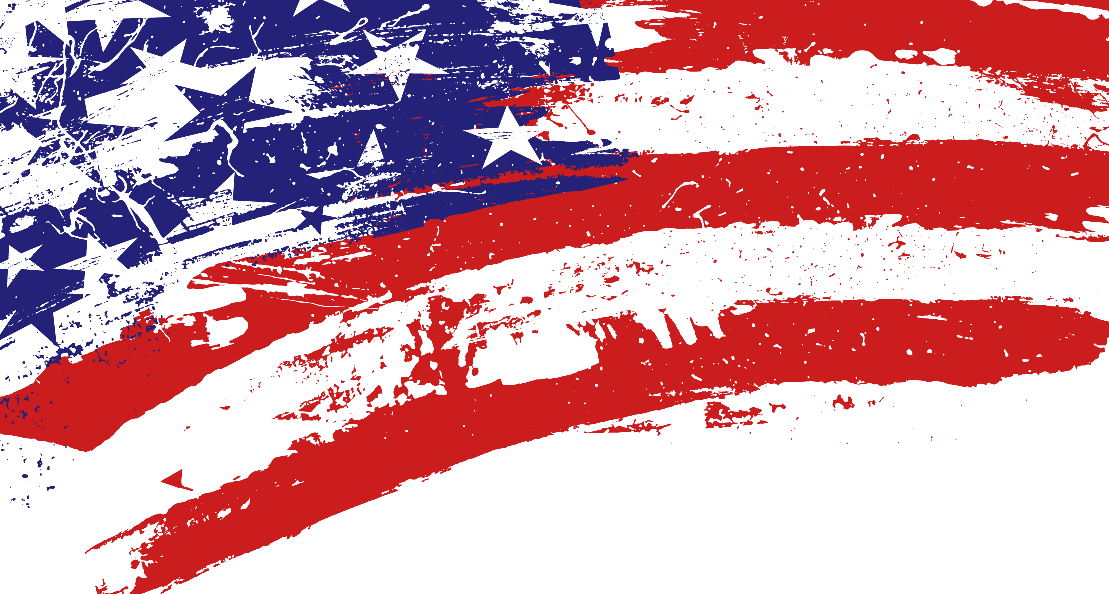 
Votación anticipada para el 11/07/23Elección de Enmienda Constitucionalestará en la 2ª planta del edificio Anexo II ubicado en155 N. Cass; Centerville, TX 758331ª Semana:Lunes – Viernes, 23/10/23-27/10/23; 8:00 AM – 5:00 PM, abierto durante el almuerzo2ª Semana:Lunes – Miércoles, 10/30/23-11/01/23; 8:00 AM – 5:00 PM, abierto durante el almuerzoJueves – Viernes, 11/02/23-11/03/23; 7:00 AM – 7:00 PM, abierto durante el almuerzoAsegúrese de traer su identificación con foto requerida que no haya caducado más de 4 años.